    





Pressmeddelande den 22 maj 2014			                 	



Artister till årets Fyrverkerikonsert i Dalhalla klara!


Vi har nöjet att presentera Janne Åström, Louise Hoffsten och Magnus Tingsek
till årets traditionella Fyrverkerikonsert i Dalhalla den 30 augusti.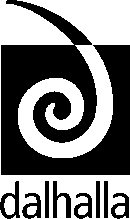 
Janne Åström:
Janne Åström är rockaren som utbildade sig till operasångare och blev musikalartist, men som på sista tiden synts allt oftare i korta kjolar och höga klackar på Hamburger Börs scen.
Janne har även turnerat med Robert Wells - Rhapsody in Rock och har åtskilliga gånger stått på Dalhallas scen. Med sin unika röst och musikaliska bredd har han framfört fantastiska sånger. Vi har även kunnat se Janne i bl a Allsång på Skansen, Så skall det låta, Polar Music Prize,, Nyårsafton på Skansen, Doobidoo, Singalong, Idrottsgalan, Guldbaggegalan och Gaygalan.

Louise Hoffsten:
Louise Hoffsten behöver ingen närmare presentation - hon är en av våra mest älskade sångerskor! I över 25 år har hon verkat som artist och sångerska, och hunnit med att ge ut hela 16 skivor! Senaste plattan kom 2012 och heter "Looking for Mr.God".

Magnus Tingsek:
Magnus Tingsek känd under artistnamnet Tingsek. Musiken har alltid varit en viktig del av Tingseks liv. Genom åren har han spelat med och bidragit till en mängd olika musikaliska konstellationer och grupper och influerats av ett flertal genrer och musikstilar. Han började med trummor och körsång och lärde sig senare gitarr, bas, piano, pedalsteel och framförallt sång. Efter att ha spenderat många timmar i studion och gjort hundratals liveföreställningar och konserter har Tingsek noggrant skapat sitt eget sound: en progressiv harmonisk mix av soul, rhythm and blues och pop.

I övrigt medverkar DalaSinfoniettan och fyrverkerimästare, Eje Berglund.
Presskontakt:
Dalhalla, Jill Sand jill.sand@dalhalla.se 0248-79 79 54, 070-579 25 09